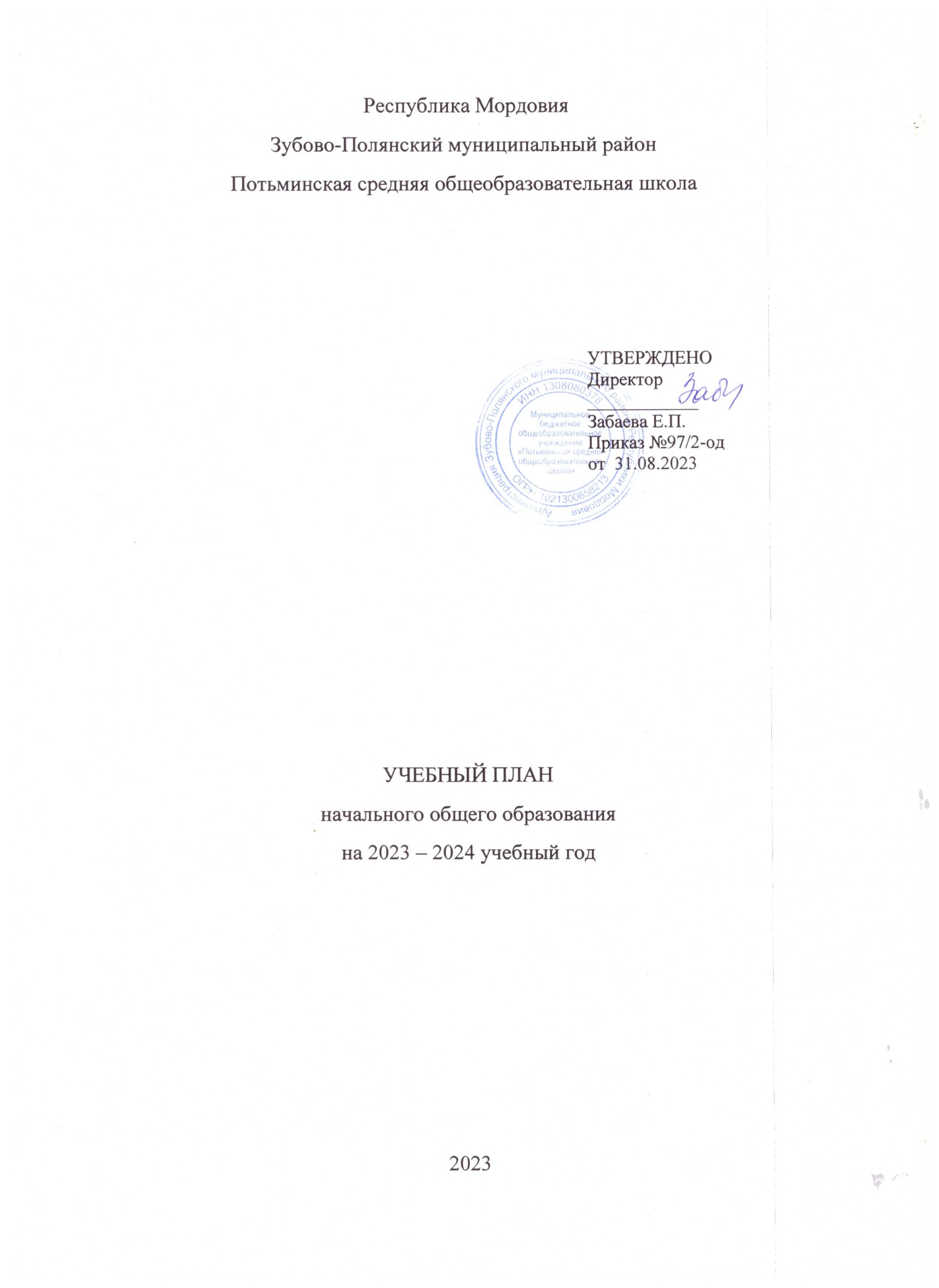 УЧЕБНЫЙ ПЛАНПлан внеурочной деятельности (недельный)Потьминская средняя общеобразовательная школаПредметная областьУчебный предметКоличество часов в неделюКоличество часов в неделюКоличество часов в неделюКоличество часов в неделюКоличество часов в неделюКоличество часов в неделюКоличество часов в неделюКоличество часов в неделюПредметная областьУчебный предмет1а1б2а2б3а3б4а4бОбязательная частьОбязательная частьОбязательная частьОбязательная частьОбязательная частьОбязательная частьОбязательная частьОбязательная частьОбязательная частьОбязательная частьРусский язык и литературное чтениеРусский язык55555555Русский язык и литературное чтениеЛитературное чтение33333333Родной язык и литературное чтение на родном языкеРодной язык и (или) государственный язык республики Российской Федерации11222211Родной язык и литературное чтение на родном языкеЛитературное чтение на родном языке11000000Иностранный языкИностранный язык00222222Математика и информатикаМатематика44444444Обществознание и естествознание ("окружающий мир")Окружающий мир22222222Основы религиозных культур и светской этикиОсновы религиозных культур и светской этики00000011ИскусствоИзобразительное искусство11111111ИскусствоМузыка11111111ТехнологияТехнология11111111Физическая культураФизическая культура22222222ИтогоИтого2121232323232323ИТОГО недельная нагрузкаИТОГО недельная нагрузка2121232323232323Количество учебных недельКоличество учебных недель3333343434343434Всего часов в годВсего часов в год693693782782782782782782Учебные курсыКоличество часов в неделюКоличество часов в неделюКоличество часов в неделюКоличество часов в неделюКоличество часов в неделюКоличество часов в неделюКоличество часов в неделюКоличество часов в неделюУчебные курсы1а1б2а2б3а3б4а4бХоровое пение00010000Мир в котором мы живём10000000Функциональная грамотность11111111По ступенькам финансовой грамотности11111111Первые шаги к здоровью10000000Акварелька10000100Этика: Азбука добра10000000Орлята России11222222Занимательная грамматика01000000Мы исследователи01000000Страна Этикета01000000Первые шаги к здоровью01000000Веселые ножки01000000Мир в котором мы живём01000000Занимательная математика00111011Кладовая русского языка00100000Я - исследователь00100000Здорово быть здоровым00100000Если хочешь быть здоров00100000Мы любим русский язык00010000Мир слов - всему название дано00010000Если хочешь быть здоров00010000Как хорошо уметь читать00001100Почемучка00001100По дорожкам здоровья00001100Очумелые ручки00001111Мокшанский язык00000011Занимательный русский язык00000011Я. ты. он, она - мы здоровая семья00000011Разговоры о важном11111111Математика вокруг нас10000000Занимательная грамматика10000000ИТОГО недельная нагрузка1010101010101010